О запрете сбора денежных средств и привлечения материальных ресурсовМуниципальное  общеобразовательное  бюджетное учреждениесредняя  общеобразовательная школа № 5  города  Лабинска муниципального  образования  Лабинский район                                 ПРИКАЗ                    15.10.2015                                                             № 289О запрете сбора денежных средств и привлечения материальных ресурсов      В соответствии с Гражданским кодексом Российской Федерации, Законом «Об образовании», Федеральным законом «О благотворительной деятельности и благотворительных организациях», письмом департамента образования и науки Краснодарского края от 18.10.2011г. № 47-16480/11-14 «О нарушениях при привлечении пожертвований и целевых взносов» приказываю:Запретить сотрудникам школы сбор денежных средств, материальных ценностей на любые нужды, в том числе на рабочие тетради,  формирование классного фонда, ремонт и информационно - эстетическое оформление классов  и другие мероприятия и нужды, где источником финансирования являются денежные средства родителей.Ознакомить всех сотрудников школы с данным приказом под подпись.Скворцову Т.В., инженеру-электронику школы, разместить данный приказ на сайте школы до 16.10.2015г.Классным руководителям 1-11-х классов: возложить персональную ответственность за незаконный сбор денежных средств (или участие в незаконном сборе денежных средств) с родителей;довести до сведения родителей, председателей родительских комитетов школы и классов требования данного приказа в срок до 21 октября 2015 года;включить в повестку дня очередных  классных родительских собраний вопрос по разъяснению данного приказа.      5.Контроль за исполнением данного приказа оставляю за собой.Директор МОБУ СОШ № 5 городаЛабинска Лабинского района                                            Казимирова Л.К.С приказом ознакомлены:         Яковенко Н.В.                                  Быкова Г.А.Акимова Т.А.Анфалов С.В.Бабина Г.С.Баранов В.С.Виницкая Л.ЛВоронина Л.АГимазетдинова Н.Голубева Г.ОГрицко Т.Е.Давыденко О.Н.Дмитриева Е.Ю.Журбенко Т.АКонорев М.А.Коробка А.Е.Красный С.А.Крюкова Е.ЕКуликова З.СМалова Е.А.Мартынюк С.ВМорозова Л.ИНазаренко О.ННемченко О.П.Нестеренко М.А.Полагаев Р.ВПушкарёва Г.АРадионова Г.ФРадионова И.В.Рамантеева И.А.Растороцкая М.В.Саркисян В.ВСкворцов Т.В.Скворцова Е.АТекучёва Ю.П.Трухановец А.Н.Улезько Е.ИХамхадзе П.К Цинк А.В.Чернигина З.В.Приказ о запрете сбора денежных средств и привлечения материальных ресурсовПоложение о порядке внесения добровольных пожертвований от граждан и юридических лиц стр.1, стр.2, стр.3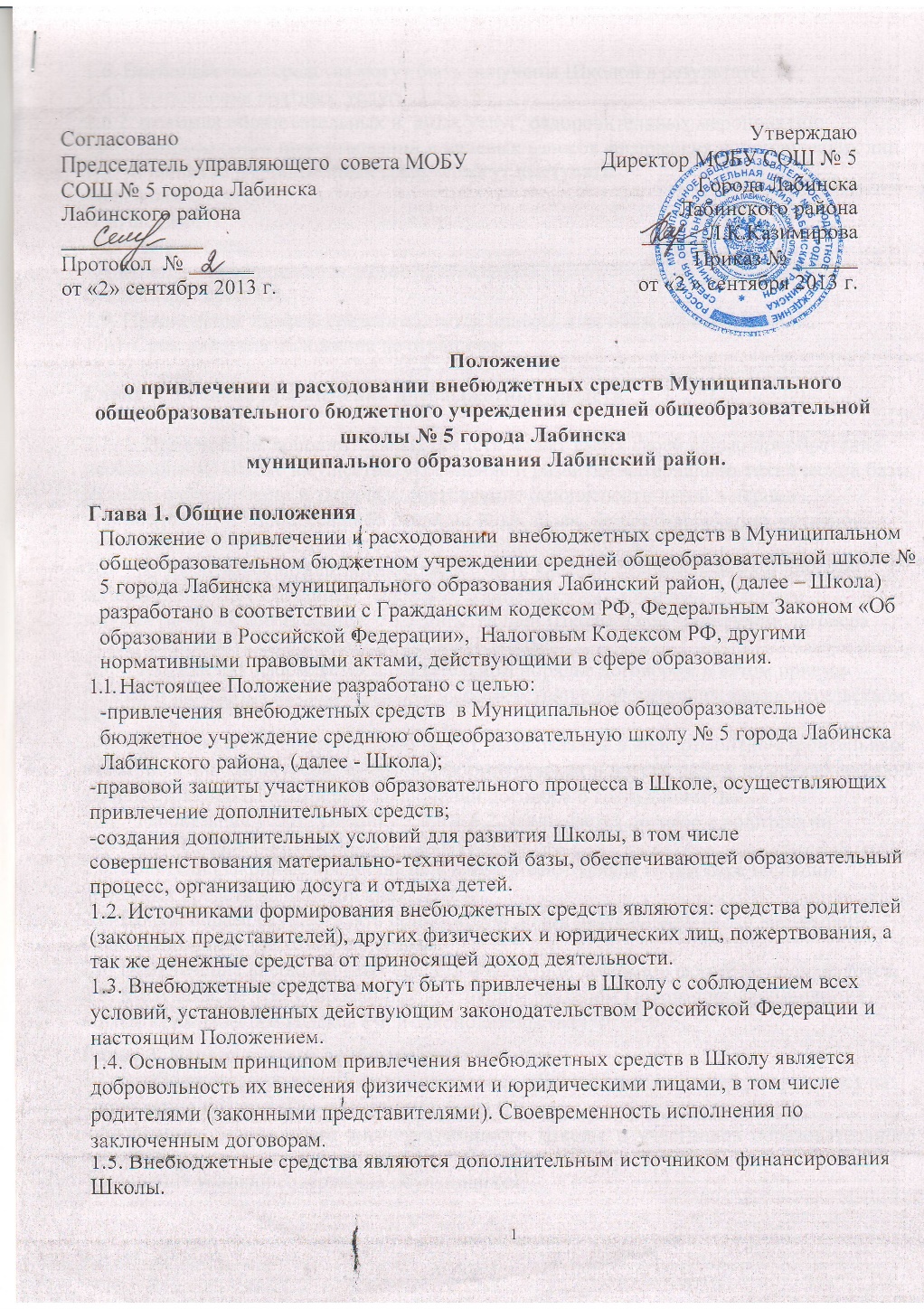 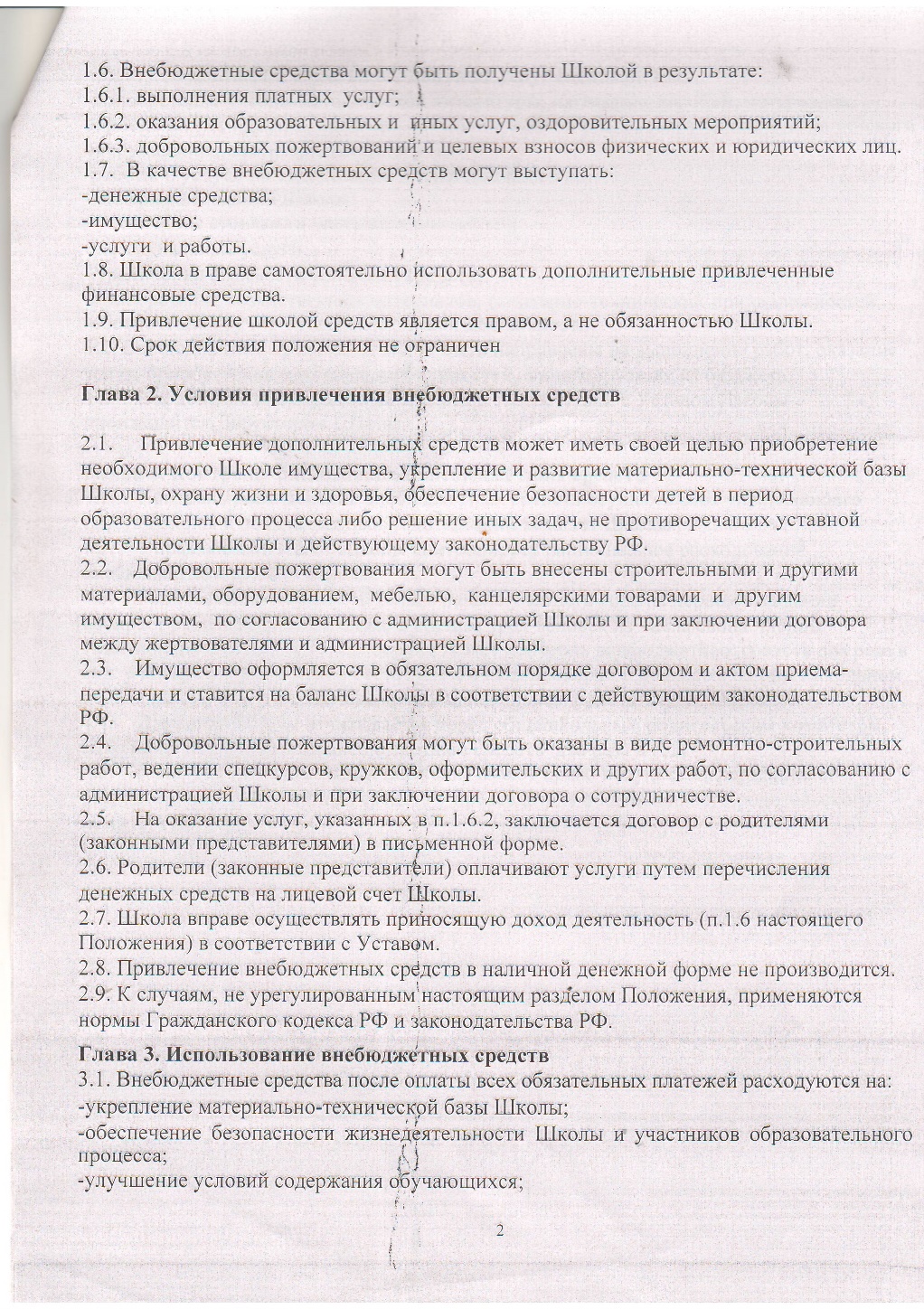 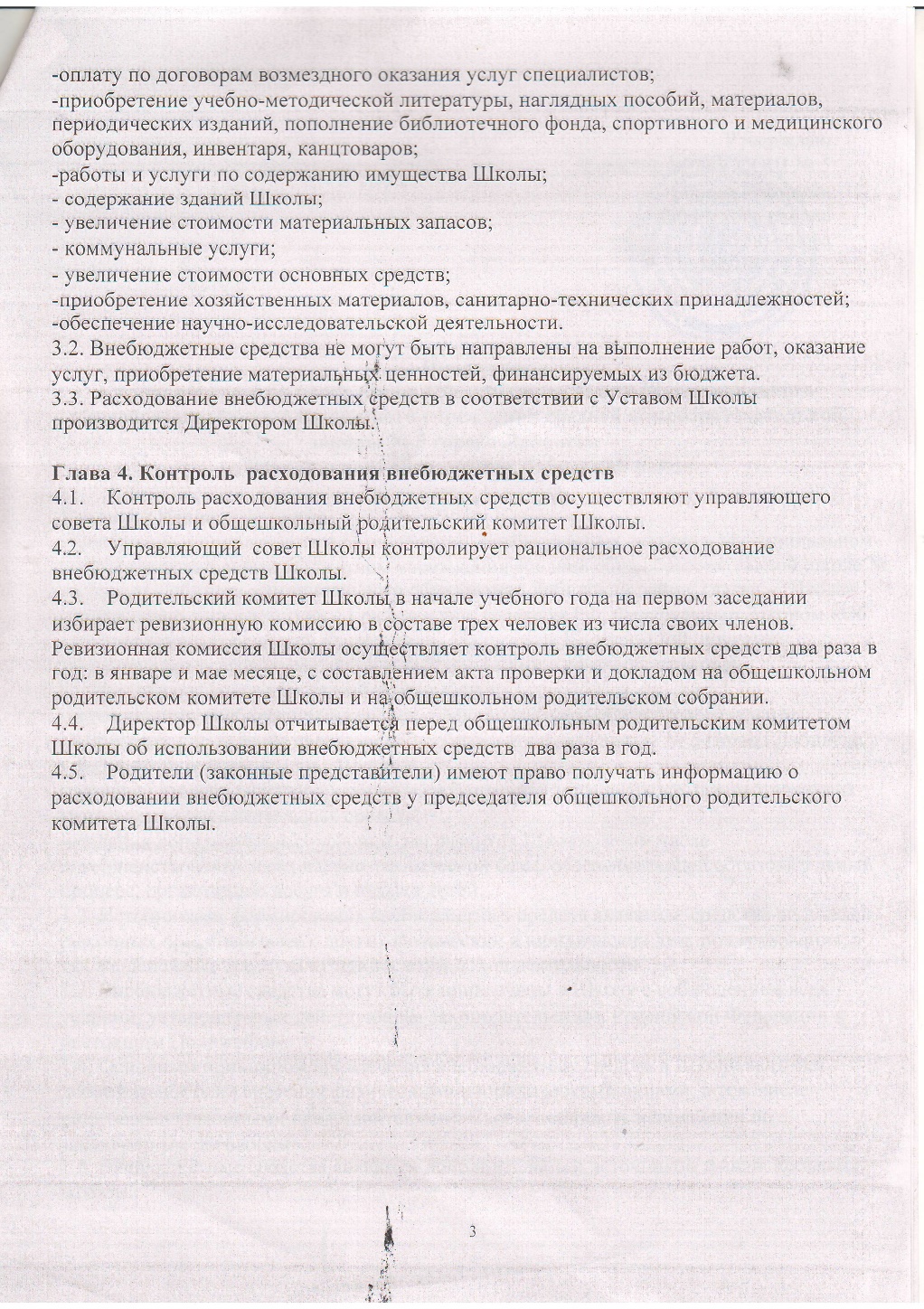 Реквизиты расчётного счётаОтчёт о расходовании пожертвований и целевых взносов физических и юридических лиц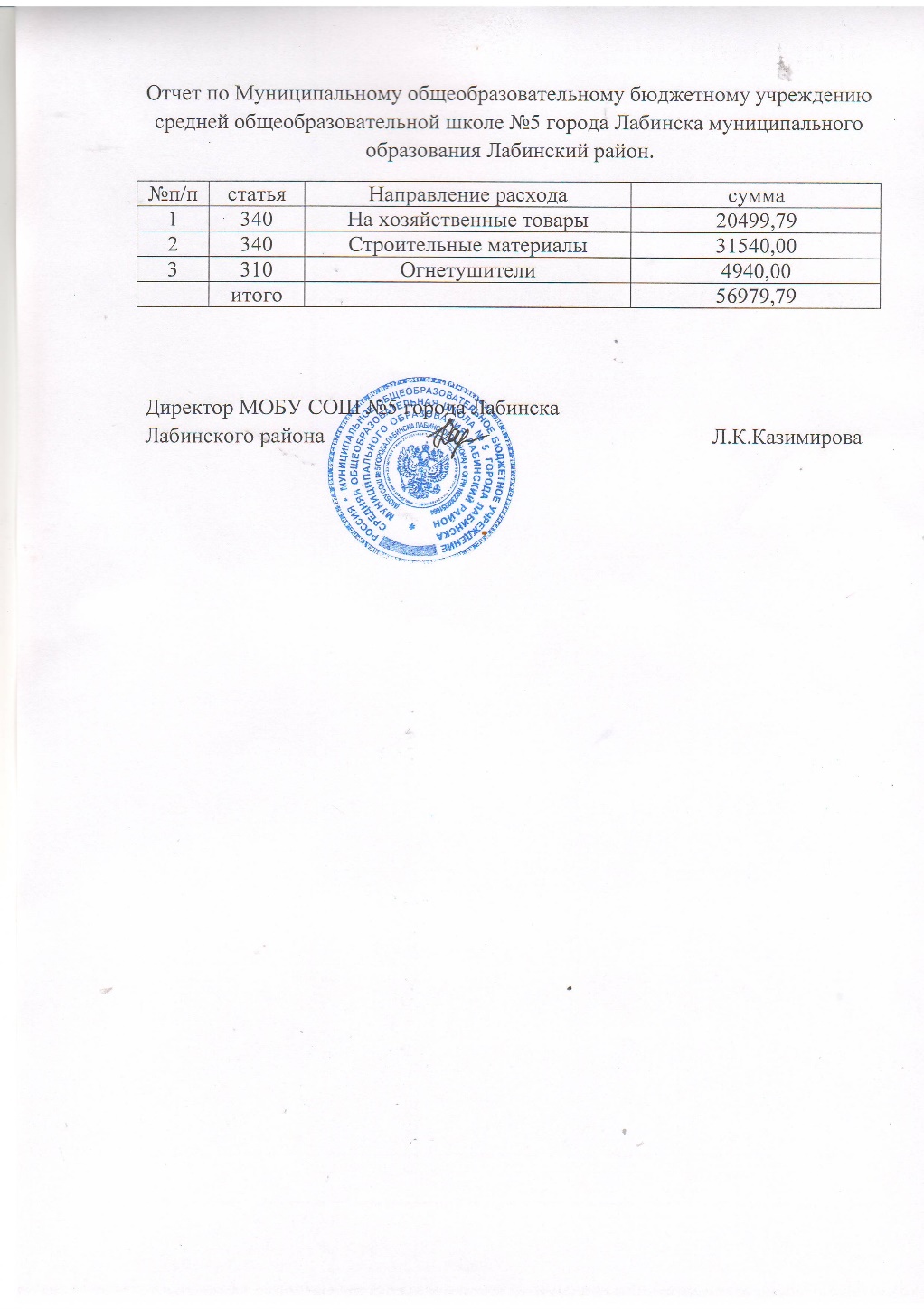 Горячая линия по противодействию незаконным сборам денежных средств 6-06-86 (3-21-73)